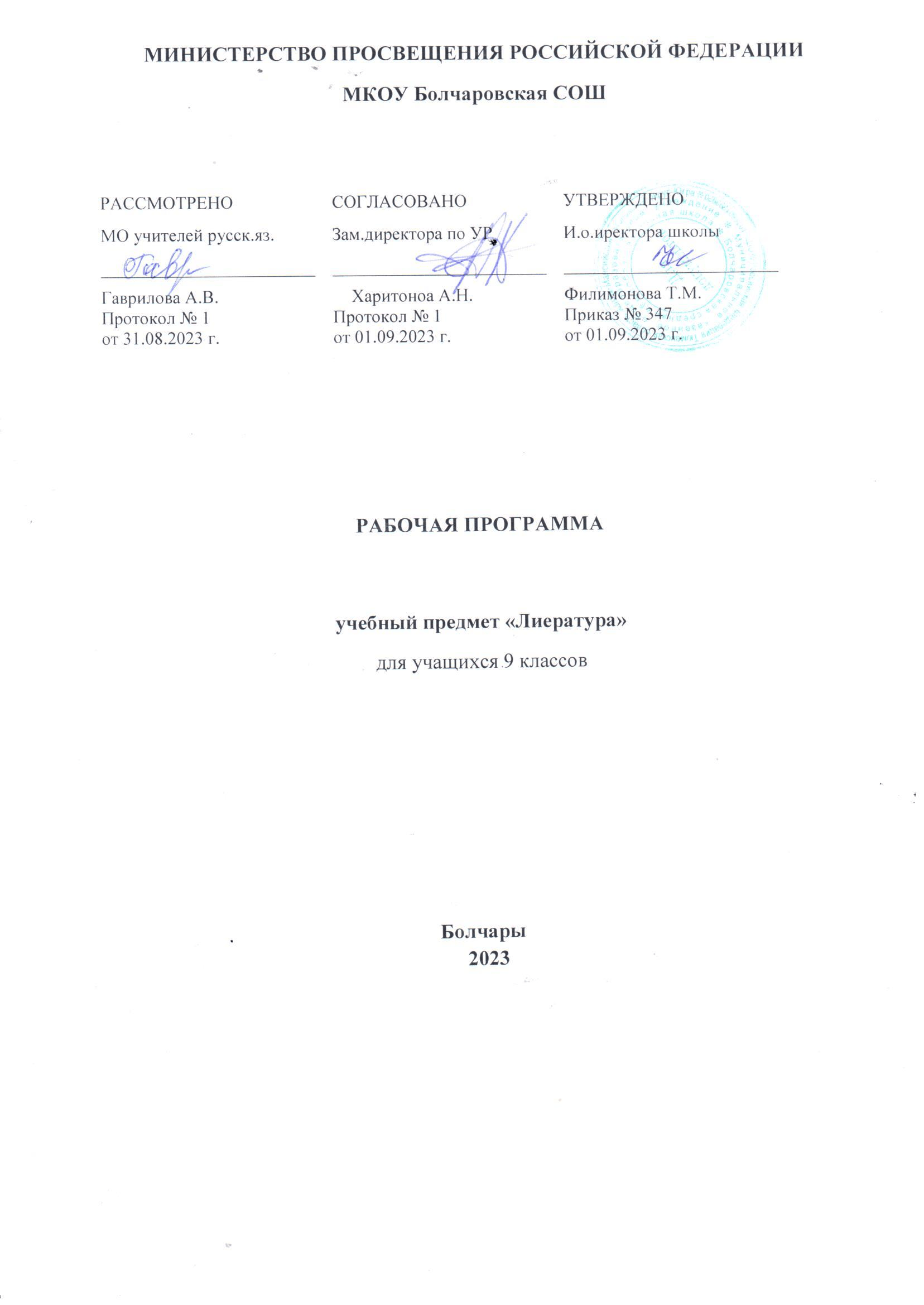 Пояснительная запискаРабочая программа составлена в соответствии с основными положениями Федерального государственного образовательного стандарта основного общего образования, планируемыми результатами основного общего образования по литературе, требованиями Примерной основной образовательной программы ОУ и ориентирована на работу по УМК:Рабочие программы. Литература. Предметная линия учебников под редакцией В.Я. Коровиной. 5-9 классы. Учебное пособие для общеобразовательных организаций.- 3-е изд. - М.: Просвещение, 2016Литература. Учебник для общеобразовательных учреждений. В двух частях. Под редакцией В.Я. Коровиной. – М. «Просвещение», 2016 г.Требования к результатам обучения и освоению содержания курсаДостижение результатов освоения ООП ОООЛичностные результаты:- воспитание российской гражданской идентичности: патриотизма, любви и уважения к Отечеству, чувства гордости за свою Родину, прошлое и настоящее многонационального народа России; осознание своей этнической принадлежности, знание истории, языка, культуры своего народа, своего края, основ культурного наследия народов России и человечества; усвоение гуманистических, демократических и традиционных ценностей многонационального российского общества; воспитание чувства ответственности и долга перед Родиной;- формирование ответственного отношения к учению, готовности и способности обучающихся к саморазвитию и самообразованию на основе мотивации к обучению и познанию, осознанному выбору и построению дальнейшей индивидуальной траектории образования на базе ориентировки в мире профессий и профессиональных предпочтений с учётом устойчивых познавательных интересов;- формирование целостного мировоззрения, соответствующего современному уровню развития науки и общественной практики, учитывающего социальное, культурное, языковое, духовное многообразие современного мира;- формирование осознанного, уважительного и доброжелательного отношения к другому человеку, его мнению, мировоззрению, культу-ре, языку, вере, гражданской позиции, к истории, культуре, религии, традициям, языкам, ценностям народов России и народов мира; готовности и способности вести диалог с другими людьми и достигать в нём взаимопонимания;- освоение социальных норм, правил поведения, ролей и форм социальной жизни в группах и сообществах, включая взрослые и социальные сообщества; участие в школьном самоуправлении и общественной жизни в пределах возрастных компетенций с учётом региональных, этнокультурных, социальных и экономических особенностей;- развитие морального сознания и компетентности в решении моральных проблем на основе личностного выбора, формирование нравственных чувств и нравственного поведения, осознанного и ответственного отношения к собственным поступкам;- формирование коммуникативной компетентности в общении и сотрудничестве со сверстниками, старшими и младшими в процессе образовательной, общественно полезной, учебно-исследовательской,творческой и других видов деятельности;- формирование основ экологической культуры на основе признания ценности жизни во всех её проявлениях и необходимости ответственного, бережного отношения к окружающей среде;- осознание значения семьи в жизни человека и общества, принятие ценности семейной жизни, уважительное и заботливое отношениек членам своей семьи;- развитие эстетического сознания через освоение художественного наследия народов России и мира, творческой деятельности эстетического характера.Метапредметные результаты:- умение самостоятельно определять цели своего обучения, ставить и формулировать для себя новые задачи в учёбе и познавательнойдеятельности, развивать мотивы и интересы своей познавательной деятельности;- умение самостоятельно планировать пути достижения целей, в том числе альтернативные, осознанно выбирать наиболее эффективныеспособы решения учебных и познавательных задач;- умение соотносить свои действия с планируемыми результатами, осуществлять контроль своей деятельности в процессе достижения результата, определять способы действий в рамках предложенных условий и требований, корректировать свои действия в соответствии с изменяющейся ситуацией;- умение оценивать правильность выполнения учебной задачи, собственные возможности её решения;- владение основами самоконтроля, самооценки, принятия решений и осуществления осознанного выбора в учебной и познавательнойдеятельности;- умение определять понятия, создавать обобщения, устанавливать аналогии, классифицировать, самостоятельно выбирать основания и связи, строить логическое  рассуждение, умозаключение (индуктивное, дедуктивное и по аналогии) и делать выводы;- умение создавать, применять и преобразовывать знаки и символы, модели и схемы для решения учебных и познавательных задач;- смысловое чтение;- умение организовывать учебное сотрудничество и совместную деятельность с учителем и сверстниками; работать индивидуально и в группе: находить общее решение и разрешать конфликты на основе согласования позиций и учёта интересов; формулировать, аргументировать и отстаивать своё мнение;- умение осознанно использовать речевые средства в соответствии с задачей коммуникации, для выражения своих чувств, мыслей и потребностей; планирования и регуляции своей деятельности; владение устной и письменной речью; монологической контекстной речью;- формирование и развитие компетентности в области использования информационно-коммуникационных технологий.Планируемые результаты освоения учебного предмета Перечень умений, характеризующих достижение планируемых результатов освоения основной образовательной программы по учебному предмету «Литература» в 9 классеПредметные умения- понимание ключевых проблем изученных произведений русского фольклора и фольклора других народов, древнерусской литературы,литературы XVIII века, русских писателей XIX—XX веков, литературы народов России и зарубежной литературы;- понимание связи литературных произведений с эпохой их написания, выявление заложенных в них вневременных, непреходящих нравственных ценностей и их современного звучания;- умение анализировать литературное произведение: определять его принадлежность к одному из литературных родов и жанров; понимать и формулировать тему, идею, нравственный пафос литературного произведения; характеризовать его героев, сопоставлять героев одного или нескольких произведений;- определение в произведении элементов сюжета, композиции, изобразительно-выразительных средств языка, понимание их роли в раскрытии идейно-художественного содержания произведения (элементы филологического анализа); владение элементарной литературоведческой терминологией при анализе литературного произведения;- приобщение к духовно-нравственным ценностям русской литературы и культуры, сопоставление их с духовно-нравственными ценностями других народов;- формулирование собственного отношения к произведениям литературы, их оценка;- собственная интерпретация (в отдельных случаях) изученных литературных произведений;- понимание авторской позиции и своё отношение к ней;- восприятие на слух литературных произведений разных жанров, осмысленное чтение и адекватное восприятие;- умение пересказывать прозаические произведения или их отрывки с использованием образных средств русского языка и цитат из текста, отвечать на вопросы по прослушанному или прочитанному тексту, создавать устные монологические высказывания разного типа, вести диалог;- написание изложений и сочинений на темы, связанные с тематикой, проблематикой изученных произведений; классные и домашние творческие работы; рефераты на литературные и общекультурные темы;- понимание образной природы литературы как явления словесного искусства; эстетическое восприятие произведений литературы; формирование эстетического вкуса;- понимание русского слова в его эстетической функции, роли изобразительно-выразительных языковых средств в создании художественных образов литературных произведений.Календарно-тематическое планирование на 2023/2024 учебный годПоурочное планирование 
по предмету «Литература»
9  класс
на 2023-2024 учебный год№ п/пТема урокаДатаПредметные уменияФормаконтроляФормаконтроляДомашнее заданиеДомашнее заданиеВведение (1 ч)Введение (1 ч)Введение (1 ч)Введение (1 ч)Введение (1 ч)Введение (1 ч)Введение (1 ч)Введение (1 ч)1Литература и её роль в духовной жизни человекаУметь выражать личное читательское отношение к прочитанному тексту.Уметь составлять план статьи.Владеть изученной терминологией по теме «Периодизация древнерусской литературы»Уметь выражать личное читательское отношение к прочитанному тексту.Уметь составлять план статьи.Владеть изученной терминологией по теме «Периодизация древнерусской литературы»Устный ответ на вопросУстное сочинение «Роль литературы в развитии искусства»Устное сочинение «Роль литературы в развитии искусства»Из древнерусской литературы (4 ч)Из древнерусской литературы (4 ч)Из древнерусской литературы (4 ч)Из древнерусской литературы (4 ч)Из древнерусской литературы (4 ч)Из древнерусской литературы (4 ч)Из древнерусской литературы (4 ч)Из древнерусской литературы (4 ч)2Литература Древней Руси. «Слово о полку Игореве» – величайший памятник древнерусской литературыУметь выразительно читать художественный текст, рецензировать ответы одноклассников.Уметь формулировать вопросы по тексту произведения.Уметь выразительно читать художественный текст, рецензировать ответы одноклассников.Уметь формулировать вопросы по тексту произведения.Устный ответ на вопрос, выразительное чтение текстаЗаполнить таблицу «Периоды литературы»Заполнить таблицу «Периоды литературы»3Центральные образы «Слова о полку Игореве»Уметь составлять характеристики героев произведений древнерусской литературы, определять характерные для произведений древнерусской литературы образы и приёмы изображения человека.Уметь составлять характеристики героев произведений древнерусской литературы, определять характерные для произведений древнерусской литературы образы и приёмы изображения человека.Выразительное чтение наизустьНаписать сочинениеНаписать сочинение4Основная идея и поэтика «Слова о полку Игореве»Уметь составлять план анализа фрагмента текста, воспроизводить содержание текста с опорой на план.Уметь составлять план анализа фрагмента текста, воспроизводить содержание текста с опорой на план.Устный ответ на проблемный вопросВыучить отрывок, стр. 10, вопросы 1,3.Проект. «Классицизм в изобразительном искусстве»Выучить отрывок, стр. 10, вопросы 1,3.Проект. «Классицизм в изобразительном искусстве»5Композиция, жанр, поэтика языка «Слова о полку Игореве»Из русской литературы XVIII века (12ч)Из русской литературы XVIII века (12ч)Из русской литературы XVIII века (12ч)Из русской литературы XVIII века (12ч)Из русской литературы XVIII века (12ч)Из русской литературы XVIII века (12ч)Из русской литературы XVIII века (12ч)Из русской литературы XVIII века (12ч)6Классицизм в русском и мировом искусствеУметь конспектировать обзорную лекцию учителя.Уметь определять особенности русского классицизма на примере текстов.Определять значение гражданского пафоса  русского классицизма.Уметь конспектировать обзорную лекцию учителя.Уметь определять особенности русского классицизма на примере текстов.Определять значение гражданского пафоса  русского классицизма.Устный рассказ о русском классицизме, составление схемыСтр.41, вопросы 8,9Стр.41, вопросы 8,97М. В. Ломоносов: жизнь и творчество (обзор). «Вечернее размышление о Божием величестве при случае великого северного сияния»Уметь подбирать цитаты по заданной теме.Уметь выразительно читать художественный текст с учётом специфики жанра оды.Уметь подбирать цитаты по заданной теме.Уметь выразительно читать художественный текст с учётом специфики жанра оды.Устный рассказ о М.В. Ломоносове, выразительное чтение оды ЛомоносоваСтр.49, вопрос 4Стр.49, вопрос 48М. В. Ломоносов «Ода на день восшествия на Всероссийский престол ея величества государыни Императрицы Елисаветы Петровны 1747 года»Уметь составлять словарь устаревших слов и их современных соответствий.Уметь определять  особенности оды как литературного жанра. Формулировать вывод  об особенностях художественного мира , проблематики и тематики од Ломоносова.Составлять таблицу в соответствии с заданной тематикой.Уметь составлять словарь устаревших слов и их современных соответствий.Уметь определять  особенности оды как литературного жанра. Формулировать вывод  об особенностях художественного мира , проблематики и тематики од Ломоносова.Составлять таблицу в соответствии с заданной тематикой.Выразительное чтение оды, анализ текстаВыучить отрывок одыВыучить отрывок оды9Образ Родины в оде М.В.Ломоносова10Роль М.В.Ломоносова в преобразовании русского литературного языка11Г. Р. Державин: жизнь и творчество (обзор). «Властителям и судиям»Уметь соотносить содержание оды с особенностями русского Просвещения и классицизма.Уметь выразительно читать текст оды.Уметь соотносить содержание оды с особенностями русского Просвещения и классицизма.Уметь выразительно читать текст оды.Устный ответ на вопросВыучить стихотворениеВыучить стихотворение12Г. Р. Державин. «Памятник»Уметь формулировать выводы об особенностях художественного мира, проблематики и поэтики произведений поэта.Уметь комментировать текст.Уметь формулировать выводы об особенностях художественного мира, проблематики и поэтики произведений поэта.Уметь комментировать текст.Выразительное чтение наизустьАнализ стихотворенияАнализ стихотворения13Значение литературного наследия Г.Р.Державина.Уметь комментировать текст с точки зрения лексики и историиУметь составлять устную рецензию, формулировать устные вопросыУметь комментировать текст с точки зрения лексики и историиУметь составлять устную рецензию, формулировать устные вопросыПисьменный ответ на вопросПодготовка к контрольной работеПодготовка к контрольной работе14Жизнь и творчество Н.М.Карамзина. Сентиментализм как литературное направлениеУметь формулировать письменный ответ на проблемный вопрос.Уметь выразительно читать фрагменты текста с опорой на словарьУметь формулировать письменный ответ на проблемный вопрос.Уметь выразительно читать фрагменты текста с опорой на словарьПисьменный ответ на проблемный вопросСтр.104, вопросы 1,2Стр.104, вопросы 1,215Н. М. Карамзин. «Бедная Лиза»Уметь анализировать текст повести в соответствии с поставленной задачей.Составление полной характеристики героев с опорой на текст.Уметь анализировать текст повести в соответствии с поставленной задачей.Составление полной характеристики героев с опорой на текст.Составление плана характеристики героевХарактеристика главных героев повестиХарактеристика главных героев повести16Н. М. Карамзин «Бедная Лиза»Уметь составлять устное монологическое высказывание.Подборка цитат при составлении анализа текста стихотворения.Уметь составлять устное монологическое высказывание.Подборка цитат при составлении анализа текста стихотворения.Анализ языка стихотворения «Осень».Стр.85, вопрос 3Стр.85, вопрос 317Н.М.Карамзин. Осень.Уметь составлять план ответа на проблемный вопрос. Выразительное чтение как способ осмысления лирического произведения-Уметь составлять план ответа на проблемный вопрос. Выразительное чтение как способ осмысления лирического произведения-Ответ на проблемный вопросСообщение о творчестве. Проект «Лирика русских поэтов XIX  века»Сообщение о творчестве. Проект «Лирика русских поэтов XIX  века»Из русской литературы XIX века (54 ч.)Из русской литературы XIX века (54 ч.)Из русской литературы XIX века (54 ч.)Из русской литературы XIX века (54 ч.)Из русской литературы XIX века (54 ч.)Из русской литературы XIX века (54 ч.)Из русской литературы XIX века (54 ч.)Из русской литературы XIX века (54 ч.)18 Русские поэты первой половины XIX века. Романтизм- одно из крупнейших литературных направлений 19 в.Уметь составить устный ответ на вопрос с использованием приёма цитирования.Иметь представление о жанрах литературных произведений русских поэтов первой половины XIX векаУметь составить устный ответ на вопрос с использованием приёма цитирования.Иметь представление о жанрах литературных произведений русских поэтов первой половины XIX векаВыразительное чтение текста, устный ответ на вопросСтр.112, вопросы 4,5,6.Стр.112, вопросы 4,5,6.19В. А. Жуковский – поэт-романтикУметь систематизировать и обобщать материал по поставленной проблеме, формулировать устные выводы.Составление плана статьи учебника.Анализ статей словаря литературоведческих терминов.Уметь систематизировать и обобщать материал по поставленной проблеме, формулировать устные выводы.Составление плана статьи учебника.Анализ статей словаря литературоведческих терминов.Краткий письменный ответ на вопрос, выразительное чтение текстаСтр.128-131, анализ статьиСтр.128-131, анализ статьи20В. А. Жуковский «Светлана» как  балладное произведениеСоставление плана анализа романтического стихотворения с использованием цитирования.Уметь составлять характеристику особенностей русской поэзии периода романтизмаСоставление плана анализа романтического стихотворения с использованием цитирования.Уметь составлять характеристику особенностей русской поэзии периода романтизмаПисьменный анализ стихотворенияПодобрать цитаты на тему «Отношение поэта –романтика к слову»Подобрать цитаты на тему «Отношение поэта –романтика к слову»21В.А. Жуковский «Светлана: черты баллады. В.А. Жуковский «Светлана»: образ главной героиниУстное рецензирование выразительного чтения баллады.Характеристика сюжета баллады, её тематики, проблематики, идейно-эмоционального содержания.Составление плана устного высказывания по темеУстное рецензирование выразительного чтения баллады.Характеристика сюжета баллады, её тематики, проблематики, идейно-эмоционального содержания.Составление плана устного высказывания по темеВыразительное чтение отрывка, анализ текстаВыразительное чтение отрывка баллады наизустьВыразительное чтение отрывка баллады наизусть22В.А. Жуковский «Светлана». Язык балладыСоставление цитатного плана.Выявление черт фольклорной традиции в балладе.Характеристика литературных образов.Определение роли фольклорных мотивов и поэтических средств в тексте балладыСоставление цитатного плана.Выявление черт фольклорной традиции в балладе.Характеристика литературных образов.Определение роли фольклорных мотивов и поэтических средств в тексте балладыВыразительное чтение отрывка баллады наизустьХарактеристика главной героиниХарактеристика главной героини23А.С. Грибоедов «Горе от ума». Жизнь и творчество писателя (обзор)Конспектирование лекции учителя.Составление плана устного рассказа о писателе.Определение родовой принадлежности пьесы.Выделение характерных признаков комедии.Конспектирование лекции учителя.Составление плана устного рассказа о писателе.Определение родовой принадлежности пьесы.Выделение характерных признаков комедии.Составление списка действующих лиц комедии их устная характеристикаУстный рассказ о творчестве А.С. ГрибоедоваУстный рассказ о творчестве А.С. Грибоедова24А.С. Грибоедов «Горе от ума. Образ Фамусова.  Фамусовская Москва.Формулирование вопросов  по тексту произведения.Составление характеристики сюжета пьесы.Определение типа конфликта в комедии и основных стадий его развития.Выявление авторской самобытности в постановке общественно значимых проблемФормулирование вопросов  по тексту произведения.Составление характеристики сюжета пьесы.Определение типа конфликта в комедии и основных стадий его развития.Выявление авторской самобытности в постановке общественно значимых проблемУстный ответ на проблемный вопросПроект «Составление плана групповой характеристики героев»Проект «Составление плана групповой характеристики героев»25А.С. Грибоедов «Горе от ума». Образ ЧацкогоПодбор цитат по теме.Выразительное чтение по ролям.Составление плана анализа  фрагмента комедии.Устное рецензирование выразительного чтения отрывков комедии.Подбор цитат по теме.Выразительное чтение по ролям.Составление плана анализа  фрагмента комедии.Устное рецензирование выразительного чтения отрывков комедии.Характеристика героя комедииУстный анализ эпизодаУстный анализ эпизода26Конфликт и система персонажей в комедии А.С.Грибоедова «Горе от ума»Знать содержание прочитанного текста, стилистические и лексические особенности текстов.Знать содержание прочитанного текста, стилистические и лексические особенности текстов.Составление  таблицы «Речевые характеристики главных героев комедии»Повторить изученный материалПовторить изученный материал27Сравнительные характеристики в комедии А.С.Грибоедова «Горе от ума»Знать содержание прочитанного текста, стилистические и лексические особенности текстов.Знать содержание прочитанного текста, стилистические и лексические особенности текстов.Устный ответ на вопросЗаполнить таблицу «Отличительные признаки комедии и трагедии» (на примере комедии Грибоедова)Заполнить таблицу «Отличительные признаки комедии и трагедии» (на примере комедии Грибоедова)28А.С. Грибоедов «Горе от ума». Язык комедии.Выразительное чтение фрагментов комедии по ролям.Составление цитатной таблицы «Афоризмы в комедии».Выявление признаков классицизма, романтизма и реализма у комедииВыразительное чтение фрагментов комедии по ролям.Составление цитатной таблицы «Афоризмы в комедии».Выявление признаков классицизма, романтизма и реализма у комедииСоставление  таблицы «Речевые характеристики главных героев комедии»Составление  таблицы «Речевые характеристики главных героев комедии»Подготовка к контрольной работе. Проект «Проблематика, герои и художественное новаторство комедии «Горе от ума»29А.С. Грибоедов «Горе от ума» в критике. И.А. Гончаров «Мильон терзаний». Подготовка  к классному сочинению по комедии «Горе от ума»Чтение литературно  –критической статьи.Конспектирование фрагмента статьи.Составление устного плана сочиненияЧтение литературно  –критической статьи.Конспектирование фрагмента статьи.Составление устного плана сочиненияАнализ критической статьи с использованием цитированияАнализ критической статьи с использованием цитированияПодготовить материал для сочинения. Проект. Презентация «Герои комедии и их исполнители: из истории постановок пьесы на русской сцене»30А.С. Грибоедов «Горе от ума». Написание классного сочинения по комедии А.С. Грибоедова «Горе от ума»Написание сочинения на литературном материале с использованием собственного жизненного и читательского опыта.Составление плана ответа на проблемный вопросНаписание сочинения на литературном материале с использованием собственного жизненного и читательского опыта.Составление плана ответа на проблемный вопросНаписание сочиненияНаписание сочиненияПриготовить сообщение «Пушкин-лицеист»31А. С. Пушкин. Жизньи творчество. Лицейская лирикаПодбор и обобщение дополнительного материала о жизни поэта.Составление лексических комментариев.Определение характерных признаков лирических жанров на примерах одного из стихотворений.Выявление художественно значимых изобразительно-выразительных средств языка поэтаПодбор и обобщение дополнительного материала о жизни поэта.Составление лексических комментариев.Определение характерных признаков лирических жанров на примерах одного из стихотворений.Выявление художественно значимых изобразительно-выразительных средств языка поэтаВыразительное чтение стихотворений, анализ текстаВыразительное чтение стихотворений, анализ текстаКонспект статьи с.167-172, выразительное чтение стихотворения (выбор). Проект. Презентация «Пушкин и лицеисты»32А. С. Пушкин. «К Чаадаеву», «К морю», «Анчар»Устное рецензирование отрывков художественного текста.Выявление характерных для романтической лирики тем, образов и приёмов изображения человека. Характеристика особенностей поэзии русского романтизмаУстное рецензирование отрывков художественного текста.Выявление характерных для романтической лирики тем, образов и приёмов изображения человека. Характеристика особенностей поэзии русского романтизмаВыразительное чтение стихотворений, анализ текстаВыразительное чтение стихотворений, анализ текстаВыучить стихотворения «Анчар», «К Чаадаеву». Проект. Подготовка заочной экскурсии в Михайловское»33А. С. Пушкин. Любовь как гармония душ в интимной лирике поэта. «На холмах Грузии лежит ночная мгла…», «Я вас любил; любовь ещё, быть может…»Формулирование вопросов по тексту произведений.Выявление тематики текстов, их проблематики, идейно-эмоционального содержания.Определение значимости художественных средств в любовной лирикеФормулирование вопросов по тексту произведений.Выявление тематики текстов, их проблематики, идейно-эмоционального содержания.Определение значимости художественных средств в любовной лирикеВыразительное чтение стихотворений, анализ текста. Проект. Презентация «Адресаты любовной лирики Пушкина и стихи, им посвящённые»Выразительное чтение стихотворений, анализ текста. Проект. Презентация «Адресаты любовной лирики Пушкина и стихи, им посвящённые»Выучить стихотворения «На холмах Грузии лежит ночная мгла…», «Я вас любил; любовь ещё, быть может…»34А. С. Пушкин. Темапоэта и поэзии. «Пророк»Подбор цитат на обозначенную тему, письменный анализ стихотворного текста.Соотнесение содержания стихотворения с романтическим и реалистическим принципами изображения жизни и человека.Подбор цитат на обозначенную тему, письменный анализ стихотворного текста.Соотнесение содержания стихотворения с романтическим и реалистическим принципами изображения жизни и человека.Выразительное чтение стихотворений, анализ текстаВыразительное чтение стихотворений, анализ текстаПисьменный анализ стихотворения «Пророк». Проект. Презентация «Две Болдинские осени в творчестве поэта»35А. С. Пушкин. «Я памятник себе воздвиг нерукотворный…»: самооценка творчества в стихотворении Устное рецензирование выразительного чтения одноклассников.Уметь различать образы лирического героя и автора.Уметь обозначить авторскую позицию в анализе стихотворения.Устное рецензирование выразительного чтения одноклассников.Уметь различать образы лирического героя и автора.Уметь обозначить авторскую позицию в анализе стихотворения.Выразительное чтение стихотворений, анализ текстаВыразительное чтение стихотворений, анализ текстаКонспект статьи «Поразмышляем вместе», с. 190-192, вопросы и задания (1,2)36А. С. Пушкин. «Бесы», «Два чувства дивно близки нам…» и другие стихотворенияСоставление комментария к стихотворению с опорой на текст.Формулирование вопросов по тексту.Составление плана устного анализа стихотворения.Уметь составить сопоставительный анализ стихотворения.Составление комментария к стихотворению с опорой на текст.Формулирование вопросов по тексту.Составление плана устного анализа стихотворения.Уметь составить сопоставительный анализ стихотворения.Выразительное чтение стихотворений, анализ текстаВыразительное чтение стихотворений, анализ текстаСопоставительный анализ стихотворений Пушкина и Державина. Проект. Исследовательская работа «Тема памятника в русской  и мировой поэзии»37Сравнительный анализ стихотворений А.С.Пушкина «Я памятник себе воздвиг»и Г.Р..Державина «Памятник»Составление плана ответа на проблемный вопрос.Написание сочинения на литературном материале.Составление плана ответа на проблемный вопрос.Написание сочинения на литературном материале.Письменное сочинениеПисьменное сочинение38А. С. Пушкин. «Моцарт и Сальери»Выразительное чтение текста с цитированием статьи учебника.Приведение аргументов , иллюстрирующих понятие «трагедия».Определение типа конфликта в трагедии.Выразительное чтение текста с цитированием статьи учебника.Приведение аргументов , иллюстрирующих понятие «трагедия».Определение типа конфликта в трагедии.Выразительное чтение, поиск примеров в текстеВыразительное чтение, поиск примеров в текстеС.214, вопросы и задания (1-3)39Реализм как литературное направление. О романе «Евгений Онегин»40А. С. Пушкин. «Евгений Онегин. История создания, замысел и композиция романаСоставление комментариев к тексту с применением цитированияСоставление комментариев к тексту с применением цитированияПисьменный ответ на вопросПисьменный ответ на вопросВыучить понятие «реализм», конспект статьи «О романе «Евгений Онегин»41А. С. Пушкин. «Евгений Онегин».  Сюжет. Жанр романа в стихах Соотнесение содержания романа в стихах с романтическими и реалистическими принципами изображения жизни и человека.Объяснение жизненной основы и художественной условности, индивидуальной неповторимости и типической обобщённости образов героев.Соотнесение содержания романа в стихах с романтическими и реалистическими принципами изображения жизни и человека.Объяснение жизненной основы и художественной условности, индивидуальной неповторимости и типической обобщённости образов героев.Составление цитатной таблицыСоставление цитатной таблицыСоставить цитатную таблицу «Главные мужские образы романа»42А. С. Пушкин. «Евгений Онегин».   Система образов. Онегинская строфаУметь сопоставить характеристики главных героев, сделать обобщённый вывод.Составление плана сопоставительной характеристики Татьяны и Ольги.  Уметь сопоставить характеристики главных героев, сделать обобщённый вывод.Составление плана сопоставительной характеристики Татьяны и Ольги.  Устный ответ на вопрос с применением цитированияУстный ответ на вопрос с применением цитированияСоставить цитатную таблицу «Главные женские образы романа»43А. С. Пушкин. «Евгений Онегин».  Образ Онегина и ЛенскогоОпределение того, что утверждается и что отрицается поэтом.Подбор цитат романа на тему «Татьяна и Онегин».Выразительное чтение наизусть.Определение того, что утверждается и что отрицается поэтом.Подбор цитат романа на тему «Татьяна и Онегин».Выразительное чтение наизусть.Устный ответ на вопрос с применением цитирования, выразительное чтение наизусть одного из писем героев.Устный ответ на вопрос с применением цитирования, выразительное чтение наизусть одного из писем героев.Выучить отрывок романа «Евгений Онегин»44А. С. Пушкин. «Евгений Онегин». Татьяна Ларина – нравственный идеал А.С.Пушкина. Татьяна и ОльгаУметь аргументировать ответ  на проблемный вопрос.Анализ различных форм авторской позиции.Выразительное комментированное чтение.Уметь аргументировать ответ  на проблемный вопрос.Анализ различных форм авторской позиции.Выразительное комментированное чтение.Подбор цитат на тему «Автор –повествователь и автор-персонаж»Подбор цитат на тему «Автор –повествователь и автор-персонаж»Составить устную характеристику автора - повествователя45А. С. Пушкин. «Евгений Онегин». Эволюция взаимоотношений Татьяны и Онегина. Анализ двух писемСоставление характеристики художественного мира романа в стихах.Работа со словарём терминов.Поиск примеров, иллюстрирующих понятие «реализм».Составление характеристики художественного мира романа в стихах.Работа со словарём терминов.Поиск примеров, иллюстрирующих понятие «реализм».Письменный ответ на проблемный вопросПисьменный ответ на проблемный вопросС.249, вопросы 15,16 (ответить письменно)46А. С. Пушкин. «Евгений Онегин».  Образ автора. Роль лирических отступленийФормулирование вопросов по тексту статьи учебника.Конспектирование фрагментов статьи.Уметь формулировать выводы об особенностях художественного мира романа в стихах, его сюжета, проблематики и тематики в оценках русской критики.Формулирование вопросов по тексту статьи учебника.Конспектирование фрагментов статьи.Уметь формулировать выводы об особенностях художественного мира романа в стихах, его сюжета, проблематики и тематики в оценках русской критики.Подбор цитат на  тему «Герои, автор, русская жизнь в романе: оценки русской критики»Подбор цитат на  тему «Герои, автор, русская жизнь в романе: оценки русской критики»С. 240, конспект статьи, с.247, вопрос 2. Проект. Аудио-страница альбома  «Роман Пушкина  «Евгений Онегин» и одноимённая опера П.И. Чайковского»47 А. С. Пушкин. «Ев-гений Онегин». Пушкинская эпоха в романе. «Евгений Онегин как энциклопедия русской жизниСоставление плана ответа на проблемный вопрос.Написание сочинения на литературном материале.Составление плана ответа на проблемный вопрос.Написание сочинения на литературном материале.Написание домашнего сочиненияНаписание домашнего сочиненияНаписать сочинение на тему «Какой предстаёт Россия на страницах романа «Евгений Онегин»48М. Ю. Лермонтов.Хронология жизни и творчества. Многообразие тем,жанров, мотивов лирики поэтаФормулирование вопросов по тексту стихотворений.Составление устных комментариев к тексту.Характеристика тематики, проблематики текстов автора.Формулирование вопросов по тексту стихотворений.Составление устных комментариев к тексту.Характеристика тематики, проблематики текстов автора.Устный ответ на проблемный вопрос. Проект. Заочная экскурсия в музей Лермонтова (групповая работа)Устный ответ на проблемный вопрос. Проект. Заочная экскурсия в музей Лермонтова (групповая работа)С.252, вопрос 3 (ответить письменно)49Образ поэта-пророка в лирике Лермонтова. «Смерть поэта»Устное рецензирование выразительного чтения.Выразительное чтение стихотворного текста.Формулирование устных вопросов к прочитанному/ прослушанному тексту.Устное рецензирование выразительного чтения.Выразительное чтение стихотворного текста.Формулирование устных вопросов к прочитанному/ прослушанному тексту.Устный ответ на вопросУстный ответ на вопросВыучить стихотворение «Парус», устный анализ текста50Образ поэта-пророка в лирике Лермонтова. «Пророк», «Я жить хочу! Хочу печали…»Знать содержание прочитанного текста, стилистические и лексические особенности текстов.Знать содержание прочитанного текста, стилистические и лексические особенности текстов.Письменный ответ на вопрос и тестирование по произведениямПисьменный ответ на вопрос и тестирование по произведениям51М. Ю. Лермонтов.Любовная  лирикаПоэта.  «Нищий», «Расстались мы, но твой портрет…»,«Нет, не тебя так пылко ялюблю…».Составление комментариев к тексту.Формулирование вопросов к стихотворениям.Выявление характерных тем, образов и приёмов изображения человека. Обсуждение исполнения романсов на стихи Лермонтова.Уметь анализировать художественный текст.Составление комментариев к тексту.Формулирование вопросов к стихотворениям.Выявление характерных тем, образов и приёмов изображения человека. Обсуждение исполнения романсов на стихи Лермонтова.Уметь анализировать художественный текст.Устный или письменный ответ на вопрос. Проект. Составление электронного альбома «Адресаты Любовной лирики Лермонтова и послания поэта к ним»Устный или письменный ответ на вопрос. Проект. Составление электронного альбома «Адресаты Любовной лирики Лермонтова и послания поэта к ним»Подбор цитат на тему «Любовь-страдание»52М. Ю. Лермонтов.Тема родины в лирике поэтаВыразительное чтение стихотворения.Уметь определять общее и индивидуальное, неповторимое в литературном образе родины и творчестве поэта.Уметь характеризовать различные способы выражения авторской позиции.Формулирование выводов об особенностях художественного мира, проблематики и тематики лирики М.Ю. Лермонтова.Выразительное чтение стихотворения.Уметь определять общее и индивидуальное, неповторимое в литературном образе родины и творчестве поэта.Уметь характеризовать различные способы выражения авторской позиции.Формулирование выводов об особенностях художественного мира, проблематики и тематики лирики М.Ю. Лермонтова.Проект. Составление сборника исследовательских работ на тему «Многогранный образ России в лирике Лермонтова»Проект. Составление сборника исследовательских работ на тему «Многогранный образ России в лирике Лермонтова»Конспектирование фрагментов критической статьи Белинского о лирике Лермонтова. Подготовка к контрольной работе53М. Ю. Лермонтов. Идейный замысел романа «Герой нашего времени». Композиция произведенияУметь составить план ответа на проблемный вопрос.Редактирование черновых вариантов письменных работУметь составить план ответа на проблемный вопрос.Редактирование черновых вариантов письменных работПисьменный ответ на проблемный вопрос.Проект. Составление сборника исследовательских работ на тему «Многогранный образ России в лирике Лермонтова»Письменный ответ на проблемный вопрос.Проект. Составление сборника исследовательских работ на тему «Многогранный образ России в лирике Лермонтова»Повторить изученный материал по творчеству Пушкина54М. Ю. Лермонтов.«Герой нашего времени» («Бэла»)Конспектирование лекции учителя по теме.Выразительное чтение фрагментов романа.Формулирование вопросов по тексту романа.Уметь составлять характеристику сюжета произведения, подбирать примеры, иллюстрирующие понятия «композиция», «психологический роман».Выявление системы образов романа и особенностей его композицииКонспектирование лекции учителя по теме.Выразительное чтение фрагментов романа.Формулирование вопросов по тексту романа.Уметь составлять характеристику сюжета произведения, подбирать примеры, иллюстрирующие понятия «композиция», «психологический роман».Выявление системы образов романа и особенностей его композицииУстный ответ на вопрос с использованием цитированияУстный ответ на вопрос с использованием цитированияСоставить вопросы по биографии Лермонтова55М. Ю. Лермонтов. «Герой нашего времени» («МаксимМаксимыч»)Составление характеристики главного героя с опорой на особенности реалистического романа.Уметь различать образы рассказчика и автора-повествователя в романе. Анализ различных форм выражения авторской позиции в романе.Составление характеристики главного героя с опорой на особенности реалистического романа.Уметь различать образы рассказчика и автора-повествователя в романе. Анализ различных форм выражения авторской позиции в романе.Письменный ответ на вопрос.Характеристика Печорина в первых двух частяхПисьменный ответ на вопрос.Характеристика Печорина в первых двух частяхСопоставление сюжета и фабулы романа56М. Ю. Лермонтов.«Герой нашего времени» («Тамань)  Уметь отвечать на вопрос с использованием цитирования.Составление маршрута заочной экскурсии в музей Лермонтова с использованием справочной литературы.Уметь обобщать полученную информацию, формулировать выводы.Уметь отвечать на вопрос с использованием цитирования.Составление маршрута заочной экскурсии в музей Лермонтова с использованием справочной литературы.Уметь обобщать полученную информацию, формулировать выводы.Письменный сопоставительный анализ двух портретов ПечоринаПисьменный сопоставительный анализ двух портретов ПечоринаПодготовка сообщения по теме «Лермонтов в Тамани». Проект. Составление маршрута заочной экскурсии в музей Лермонтова в Тамани.57М. Ю. Лермонтов.«Герой нашего времени» (глава «Княжна Мери»)Формулирование выводов о характере Печорина.Обсуждение иллюстраций к произведению.Определение смысла кольцевой композиции романа.Сопоставление характера и судеб Печорина и Онегина, систематизация материалаФормулирование выводов о характере Печорина.Обсуждение иллюстраций к произведению.Определение смысла кольцевой композиции романа.Сопоставление характера и судеб Печорина и Онегина, систематизация материалаПисьменный ответ на вопрос.Письменный ответ на вопрос.Характеристика Печорина в финальной повести58М. Ю. Лермонтов. «Герой нашего времени».  Печорин и «водяное общество»Уметь сопоставить персонажей романа, их характеристики с опорой на текст.Составление опорной схемы для устного монологического высказывания.Уметь сопоставить персонажей романа, их характеристики с опорой на текст.Составление опорной схемы для устного монологического высказывания.Устный ответ на вопрос с использованием цитированияУстный ответ на вопрос с использованием цитированияСоставление сравнительной характеристики Печорина с другими мужскими образами романа59М. Ю. Лермонтов.«Герой нашего времени». Любовь в жизни ПечоринаСопоставление персонажей романа и их сравнительная характеристика.Составление опорной схемы для устного монологического высказывания.Сопоставление персонажей романа и их сравнительная характеристика.Составление опорной схемы для устного монологического высказывания.Устный ответ на вопросУстный ответ на вопросПодготовка обвинительной речи на тему «Печорин: испытание любовью»60М. Ю. Лермонтов.«Герой нашего времени» («Фаталист»)Уметь сопоставлять сюжеты и героев, близких романуОбобщение и систематизация выводов с опорой на таблицу, составление опорной таблицы по роману.Уметь сопоставлять сюжеты и героев, близких романуОбобщение и систематизация выводов с опорой на таблицу, составление опорной таблицы по роману.Устный ответ на вопрос с использованием цитирования, заполнение таблицыУстный ответ на вопрос с использованием цитирования, заполнение таблицыСоставить общую характеристику художественного мира романа. Проект. Реферат для электронного сборника рефератов по роману «Герой нашего времени».61М. Ю. Лермонтов.«Герой нашего времени». Отношение М.Ю.Лермонтова к ПечоринуУметь составлять тексты сочинений по теме, рецензировать собственные черновые варианты письменных работ.Уметь составлять тексты сочинений по теме, рецензировать собственные черновые варианты письменных работ.Написание сочинения на литературном материалеНаписание сочинения на литературном материалеСообщение о творчестве Данте Алигьери и истории создания «Божественной комедии»62Роман «Герой нашего времени» в критикеСоставление лексических и историко-культурных комментариев.Соотнесение содержания поэмы с принципами изображения жизни и человека, характерными для эпохи раннего Возрождения.Характеристика сюжета поэмы, её тематики, проблематики, идейно-эмоционального содержания.Уметь сопоставлять варианты перевода фрагментов поэмы на русский язык.Составление лексических и историко-культурных комментариев.Соотнесение содержания поэмы с принципами изображения жизни и человека, характерными для эпохи раннего Возрождения.Характеристика сюжета поэмы, её тематики, проблематики, идейно-эмоционального содержания.Уметь сопоставлять варианты перевода фрагментов поэмы на русский язык.Устный ответ на вопрос с использованием цитированияУстный ответ на вопрос с использованием цитированияСообщение о Гоголе и истории создания поэмы «Мёртвые души»63Н. В. Гоголь. Жизньи творчество (обзор). «Мёртвые души». Обзор содержания, история созданияпоэмыВладение приёмами конспектирования текстаПодбор и обобщение дополнительного материала по биографии писателя.Формулирование выводов о содержании, художественных особенностях текста поэмыВладение приёмами конспектирования текстаПодбор и обобщение дополнительного материала по биографии писателя.Формулирование выводов о содержании, художественных особенностях текста поэмыЗаполнение таблицы «Этапы развития сюжета поэмы»Заполнение таблицы «Этапы развития сюжета поэмы»Составление таблицы «Композиционная структура поэмы»64Н. В. Гоголь. «Мёртвые души. Сюжет, жанр, композиция произведенияУстное рецензирование фрагментов поэмы с опорой на текст.Уметь  охарактеризовать  понятие «пафос» в творчестве Гоголя.Анализ различных форм выражения авторской позиции в поэме.Устное рецензирование фрагментов поэмы с опорой на текст.Уметь  охарактеризовать  понятие «пафос» в творчестве Гоголя.Анализ различных форм выражения авторской позиции в поэме.Устный ответ на вопрос с использованием цитированияУстный ответ на вопрос с использованием цитированияЗаполнение таблицы «Образы помещиков»65Н. В. Гоголь. «Мёртвые души». Образы помещиковАнализ статей словаря литературоведческих терминов.Рецензирование отрывков текста поэмы.Составление плана характеристики Чичикова как главного героя поэмы, обобщение и систематизация материала, формулирование выводов.Анализ статей словаря литературоведческих терминов.Рецензирование отрывков текста поэмы.Составление плана характеристики Чичикова как главного героя поэмы, обобщение и систематизация материала, формулирование выводов.Устная характеристика героя, составление плана рассказа истории жизни ЧичиковаУстная характеристика героя, составление плана рассказа истории жизни ЧичиковаХарактеристика образа города в поэме66Н. В. Гоголь. «Мёртвые души». Образы помещиков67Н. В. Гоголь. «Мёртвые души». Образы чиновниковСопоставление литературных понятий «герой-антигерой».Подбор цитат по теме.Составление  плана анализа фрагмента поэмы.Уметь составить устные комментарии жанровых особенностей поэмыСопоставление литературных понятий «герой-антигерой».Подбор цитат по теме.Составление  плана анализа фрагмента поэмы.Уметь составить устные комментарии жанровых особенностей поэмыПоиск примеров, иллюстрирующих понятия «герой» и «антигерой»Поиск примеров, иллюстрирующих понятия «герой» и «антигерой»Описать образ дороги и образ Чичикова в поэме, сформулировать вывод68Н. В. Гоголь. «Мёртвые души». Образ Чичикова69Н. В. Гоголь. «Мёртвые души»: образ России, народа и автора в поэме. Специфика жанра произведенияУметь давать характеристику произведения в соответствии с жанром текста.Уметь определять значение лирических отступлений в художественном тексте, обобщать и систематизировать литературный материал.Уметь давать характеристику произведения в соответствии с жанром текста.Уметь определять значение лирических отступлений в художественном тексте, обобщать и систематизировать литературный материал.Анализ фрагмента поэмы (характеристика лирических отступлений)Анализ фрагмента поэмы (характеристика лирических отступлений)Подбор цитат на тему «Образ Родины в поэме»70Н. В. Гоголь. «Мёртвые души».  Полемика вокруг романа «Мёртвые души»Уметь составлять тексты сочинений по теме, рецензировать собственные черновые варианты письменных работ.Уметь составлять тексты сочинений по теме, рецензировать собственные черновые варианты письменных работ.Письменный ответ на проблемный вопросПисьменный ответ на проблемный вопросСообщение о творчестве Ф.М. Достоевского. Проект. Реферат для электронного сборника рефератов по поэме «Мёртвые души»71Ф. М. Достоевский.«Белые ночи». Образ главногогерояУметь характеризовать героя с точки зрения психологического аспекта повести.Определять специфические черты внутреннего мира героя.Анализ различных форм авторской позиции в психологической повести.Различение образов рассказчика и повествователя в произведенииУметь характеризовать героя с точки зрения психологического аспекта повести.Определять специфические черты внутреннего мира героя.Анализ различных форм авторской позиции в психологической повести.Различение образов рассказчика и повествователя в произведенииСоставление характеристики главного герояСоставление характеристики главного герояХарактеристика Мечтателя как главного героя произведения72Ф. М. Достоевский.«Белые ночи». Образ НастенькиУметь трактовать понятия о повести и психологизме литературы.Формулирование выводов о значимости психологических качеств героя.Составление плана монологического высказывания по теме.Уметь трактовать понятия о повести и психологизме литературы.Формулирование выводов о значимости психологических качеств героя.Составление плана монологического высказывания по теме.Составление цитатного плана характеристики героини. Проект. Подготовка электронного альбома «Белые ночи» Достоевского в иллюстрациях русских художников»Составление цитатного плана характеристики героини. Проект. Подготовка электронного альбома «Белые ночи» Достоевского в иллюстрациях русских художников»Характеристика образа Настеньки73А. П. Чехов. «Смерть чиновника». Проблема истинных и ложных ценностейУметь определить роль  образа «маленького человека» в русской литературе ХХ века, выделить истинные и ложные ценности героев рассказа.Составление характеристики сюжета рассказа, его тематики, проблематики и идейного смысла.Анализ форм выражения авторской позицииУметь определить роль  образа «маленького человека» в русской литературе ХХ века, выделить истинные и ложные ценности героев рассказа.Составление характеристики сюжета рассказа, его тематики, проблематики и идейного смысла.Анализ форм выражения авторской позицииСоставление характеристики Червякова и определение средств создания его образаСоставление характеристики Червякова и определение средств создания его образаПодбор цитат на тему « «Маленький человек» в рассказе Чехова»74А. П. Чехов. «Тоска».Тема одиночества человека в многолюдном городеУметь выразительно читать текст по ролям с комментированием понятий.Определение жанровых особенностей рассказа.Подбор примеров, иллюстрирующих понятие «рассказ».Уметь выразительно читать текст по ролям с комментированием понятий.Определение жанровых особенностей рассказа.Подбор примеров, иллюстрирующих понятие «рассказ».Письменный ответ на вопрос.Письменный ответ на вопрос.Характеристика Ионы и средства создания его образа. Проект. Реферат для электронного сборника рефератов на тему «Эволюция образа «маленького человека» в русской литературе XIX века»75Русская литература ХХ века: богатство и разнообразие жанров и направлений. И. А. Бунин. «Тёмные аллеи»: проблематика и образы. Мастерство писателя в рассказеКонспектирование лекции учителя.Составление монологического высказывания по теме с применением цитирования.Составление сопоставительных характеристик героев рассказа.Соотнесение содержания рассказа с реалистическими принципами изображения жизни и человека.Выявление признаков эпического и лирического родов в рассказе.Конспектирование лекции учителя.Составление монологического высказывания по теме с применением цитирования.Составление сопоставительных характеристик героев рассказа.Соотнесение содержания рассказа с реалистическими принципами изображения жизни и человека.Выявление признаков эпического и лирического родов в рассказе.Письменный ответ на вопрос. Проект. Подготовка сценария литературного вечера (работа в группах)Конспектирование статьи учебника о Бунине, подбор цитат на тему «Психологизм рассказа»Конспектирование статьи учебника о Бунине, подбор цитат на тему «Психологизм рассказа»76Общий обзор русской поэзии XX века. Поэзия Серебряного века. А. А. Блок. «Ветер принёс издалёка…», «О, весна, без конца и без краю…»Конспектирование лекции учителя.Различение образов лирического героя и автора.Определение авторской позиции в тексте.Конспектирование лекции учителя.Различение образов лирического героя и автора.Определение авторской позиции в тексте.Выразительное чтение стихотворений, устный анализПисьменный анализ  стихотворения «О, весна, без конца и без краю…»Письменный анализ  стихотворения «О, весна, без конца и без краю…»77А. А. Блок. «О, я хочу безумно жить…», стихотворения из цикла «Родина»Выявление признаков лирического рода в стихотворениях.Определение видов рифм и способов рифмовки, размеров стиха.Выявление признаков лирического рода в стихотворениях.Определение видов рифм и способов рифмовки, размеров стиха.Письменный анализ текста «О, я хочу безумно жить…».Проект. Подготовка заочной экскурсии в ШахматовоОпределение видов рифм и способов рифмовки, размеров стиха (стихотворение на выбор)Определение видов рифм и способов рифмовки, размеров стиха (стихотворение на выбор)78С. А. Есенин. Тема России – главная в есенинской поэзии. «Вот уж вечер…», «Гой ты, Русь мояродная…», «Край ты мой заброшенный…», «Разбуди меня завтра рано…»Выявление художественно значимых изобразительно-выразительных средств языка поэта.Выявление художественно значимых изобразительно-выразительных средств языка поэта.Выразительное чтение стихотворений, устный анализВыразительное Устный анализ чтение стихотворения наизусть (на выбор)Выразительное Устный анализ чтение стихотворения наизусть (на выбор)79С. А. Есенин. Раз-мышления о жизни, природе, предназначении человека: «Отговорила рощазолотая…» «Не жалею, незову, не плачу…»Определение понятий «метафора», «сравнение», «олицетворение» на примерах текстов Есенина.Уметь проводить художественный анализ текста.Определение понятий «метафора», «сравнение», «олицетворение» на примерах текстов Есенина.Уметь проводить художественный анализ текста.Отзыв на одну из песен на стихи поэта, анализ текстаПодготовка к контрольной работеПодготовка к контрольной работе80С. А. Есенин. Стихи о любви. «Письмо к женщине». «Шаганэ ты моя, Шаганэ…»Знать содержание прочитанного текста, стилистические и лексические особенности текстов.Знать содержание прочитанного текста, стилистические и лексические особенности текстов.Письменный ответ на вопрос и тестирование по произведениям81В. В. Маяковский.«А вы могли бы?», «Послушайте!»Формулирование вопросов к стихотворениям.Характеристика изобразительно-выразительных средств языка.Формулирование вопросов к стихотворениям.Характеристика изобразительно-выразительных средств языка.Устный ответ на вопрос с использованием цитированияВыразительное чтение стихотворения наизусть (выбор). Проект. Подготовка материала для литературно-музыкального вечера.Выразительное чтение стихотворения наизусть (выбор). Проект. Подготовка материала для литературно-музыкального вечера.82 В. В. Маяковский.«Люблю» (отрывок), «Прощанье»Уметь охарактеризовать понятие «силлабо-тоническая система стихосложения» на примере текстов поэта, определять размер, рифму и рифмовкуУметь охарактеризовать понятие «силлабо-тоническая система стихосложения» на примере текстов поэта, определять размер, рифму и рифмовкуПисьменный художественный анализ стихотворенияКонспектирование статьи учебника о В. МаяковскомКонспектирование статьи учебника о В. Маяковском83 М. А. Булгаков. Судьба писателя: легенда и быль. «Собачье сердце» как социально- философская сатира на современное обществоСоставление комментариев к повести.Различение образов рассказчика и автора-повествователя в повести.Работа со словарём.Анализ различных форм выражения авторской позиции. Поиск примеров, цитат в тексте.Составление комментариев к повести.Различение образов рассказчика и автора-повествователя в повести.Работа со словарём.Анализ различных форм выражения авторской позиции. Поиск примеров, цитат в тексте.Составление характеристики рассказчика, письменный ответ на один из проблемных вопросовСоставить цитатную таблицу «Реальность и фантастика в повести»Составить цитатную таблицу «Реальность и фантастика в повести»84Поэтика Булгакова – сатирика. Роль гротеска в повести85М. И. Цветаева. Стихи о поэзии, о любви, о жизни и смерти: «Идёшь, на меня похожий…», «Бабушке», «Мне нравится, что вы больны не мной…», «Откуда такая нежность?..»Устное рецензирование выразительного чтения текста.Конспектирование лекции.Выявление признаков лирического рода в стихотворениях.Определение видов рифм и способов рифмовки, двусложных и трёхсложных размеров стиха.Поиск примеров в тексте.Устное рецензирование выразительного чтения текста.Конспектирование лекции.Выявление признаков лирического рода в стихотворениях.Определение видов рифм и способов рифмовки, двусложных и трёхсложных размеров стиха.Поиск примеров в тексте.Анализ текста (художественные средства выразительности)Выучить стихотворение (выбор)Выучить стихотворение (выбор)86М. И. Цветаева.Стихи о поэзии и о России:«Стихи к Блоку», «Родина»,«Стихи о Москве»Устное рецензирование выразительного чтения текста.Конспектирование лекции.Подбор цитат на тему « «Образ России в лирике Цветаевой и его фольклорные истоки»Устное рецензирование выразительного чтения текста.Конспектирование лекции.Подбор цитат на тему « «Образ России в лирике Цветаевой и его фольклорные истоки»Письменный анализ одного из стихотворенийПроект. Презентация на тему «Образ России в творчестве М.И. Цветаевой»Проект. Презентация на тему «Образ России в творчестве М.И. Цветаевой»87А. А. Ахматова. Стихи из книг «Чётки» («Стихи о Петербурге»), «Белая стая» («Молитва»), «Подорожник»(«Сразу стало тихо в доме…»,«Я спросила у кукушки…»),«ANNO DOMINI» («Сказал,что у меня соперниц нет…», «Не с теми я, кто бросил землю…», «Что ты бродишь неприкаянный…»)Устное рецензирование выразительного чтения текста.Конспектирование лекции.Составление плана устного ответа на вопросУстное рецензирование выразительного чтения текста.Конспектирование лекции.Составление плана устного ответа на вопросАнализ текста (художественные средства выразительности)Конспект статьи учебника о творчестве А.А. АхматовойКонспект статьи учебника о творчестве А.А. Ахматовой88А. А. Ахматова. Стихииз книг «Тростник» («Муза»),«Седьмая книга» («Пушкин»), «Ветер войны» («И та, что сегодня прощается c милым…»), из поэмы «Реквием» («И упало каменное слово…»)Анализ текста (художественные средства выразительности).Составление плана ответа на вопрос с использованием цитирования.Анализ текста (художественные средства выразительности).Составление плана ответа на вопрос с использованием цитирования.Письменный ответ на вопросПодбор материала и подготовка сообщения о биографии и творчестве Н.А. ЗаболоцкогоПодбор материала и подготовка сообщения о биографии и творчестве Н.А. Заболоцкого89Н. А. Заболоцкий.Стихи о человеке и природе:«Я не ищу гармонии в природе…», «Завещание». Тема любви и смерти в лирике поэта: «Где-то в полевозле Магадана…», «Можжевеловый куст»Подбор и обобщение материала о биографии и творчестве писателя.Устное рецензирование выразительного чтения текста.Выразительное чтение стихотворенийПодбор и обобщение материала о биографии и творчестве писателя.Устное рецензирование выразительного чтения текста.Выразительное чтение стихотворенийПисьменный ответ на вопрос с использованием цитированияАнализ текста (художественные средства выразительности) (выбор)Анализ текста (художественные средства выразительности) (выбор)90Н. А. Заболоцкий. «О красотечеловеческих лиц»91М. А. Шолохов. «Судьба человека. Смысл названия рассказа.Характеристика средств создания образов героев.Конспектирование лекции учителя о писателе.Составление плана характеристики героя.Характеристика средств создания образов героев.Конспектирование лекции учителя о писателе.Составление плана характеристики героя.Характеристика героев, подбор цитат на тему «Стойкость человека в суровых испытаниях»Проект. Презентация на тему «Рассказ «Судьба человека» в иллюстрациях»Проект. Презентация на тему «Рассказ «Судьба человека» в иллюстрациях»92Образ главного героя в рассказе М. А. Шолохова  «Судьба человека.93Реализм М.А.Шолохова «Судьба человека»94Б. Л. Пастернак. Стихи о природе и любви. «Красавица моя, вся стать…»,«Перемена», «Весна в лесу»
Философская лирика поэта. «Быть знаменитым некрасиво…», «Во всём мне хочется дойти до самой сути…».Подбор и обобщение материала о биографии и творчестве писателя.Устное рецензирование выразительного чтения текста.Выразительное чтение стихотворенийФормулирование вопросов.Подбор и обобщение материала о биографии и творчестве писателя.Устное рецензирование выразительного чтения текста.Выразительное чтение стихотворенийФормулирование вопросов.Конспектирование статьи учебника, письменный ответ на вопросПодбор цитат на тему «Вечные темы и образы в лирике поэта»Подбор цитат на тему «Вечные темы и образы в лирике поэта»95А. Т. Твардовский.Стихи о родине, о природе:«Урожай», «Весенние строчки», «О сущем» и другие стихотворенияКонспектирование лекции учителя о писателе.Выразительное чтение стихотворений.Анализ текста с использованием цитированияКонспектирование лекции учителя о писателе.Выразительное чтение стихотворений.Анализ текста с использованием цитированияПодбор цитат на тему «Авторские интонации в стихотворениях Твардовского о родине и природе»Проект. Подготовка электронного реферата по русской прозе и поэзии ХХ века.Проект. Подготовка электронного реферата по русской прозе и поэзии ХХ века.96А. Т. Твардовский. Стихи поэта-воина. «Я убит подо Ржевом…», «Я знаю, никакой моей вины...»97А. И. Солженицын.«Матрёнин двор».  Проблематика, образ рассказчикаВыразительное чтение фрагмента рассказа.Составление плана письменного ответа на вопрос с использованием цитирования.Различение образов рассказчика и автора-повествователя.Анализ различных форм выражения авторской позиции.Выразительное чтение фрагмента рассказа.Составление плана письменного ответа на вопрос с использованием цитирования.Различение образов рассказчика и автора-повествователя.Анализ различных форм выражения авторской позиции.Составление цитатной таблицы «Чувства рассказчика», письменный ответ на вопросСоставить план рассказа о жизни героев: Матрёны, Игнатича, Фаддея, жителей деревни Тальново (по группам)Составить план рассказа о жизни героев: Матрёны, Игнатича, Фаддея, жителей деревни Тальново (по группам)98А. И. Солженицын.«Матрёнин двор». Образ Матрёны, особенности жанрарассказа-притчиВыразительное чтение фрагмента рассказа.Соотнесение рассказа с реалистическими принципами изображения жизни и человека.Использование аргументации в виде цитирования.Подбор цитат на тему «Праведничество Матрёны»Выразительное чтение фрагмента рассказа.Соотнесение рассказа с реалистическими принципами изображения жизни и человека.Использование аргументации в виде цитирования.Подбор цитат на тему «Праведничество Матрёны»Сопоставительная характеристика персонажейСоставить таблицу «Характеристика образа Матрёны: ключевые цитаты», ответ на вопрос в тетрадиСоставить таблицу «Характеристика образа Матрёны: ключевые цитаты», ответ на вопрос в тетради99Песни и романсы на стихи русских поэтов XIX векаВыразительное чтение стихотворений. Составление плана устного ответа на вопрос, отзыва.Анализ музыкального произведения.Выразительное чтение стихотворений. Составление плана устного ответа на вопрос, отзыва.Анализ музыкального произведения.Составление отзыва на произведениеПроект. Составление литературно-музыкального сборника «Песни и романсы на стихи русских поэтов XIX и ХХ веков»Проект. Составление литературно-музыкального сборника «Песни и романсы на стихи русских поэтов XIX и ХХ веков»100У. Шекспир. «Гамлет»: образ главного героя(обзор с чтением отдельных сцен). Тема любви в трагедииПодбор и обобщение материала о биографии и творчестве писателя.Конспектирование лекции учителя о писателе.Выразительное чтение фрагментов трагедии.Выявление характерных для трагедии тем, образов и приёмов изображения человекаПодбор и обобщение материала о биографии и творчестве писателя.Конспектирование лекции учителя о писателе.Выразительное чтение фрагментов трагедии.Выявление характерных для трагедии тем, образов и приёмов изображения человекаПисьменный ответ на вопрос с цитированиемХарактеристика ГамлетаХарактеристика Гамлета101И.-В. Гёте. «Фауст»: сюжет и проблематика (обзор с чтением отдельных сцен)Подбор и обобщение материала о биографии и творчестве писателя.Конспектирование лекции учителя о писателе.Выразительное чтение фрагментов драматической поэмы.Выявление характерных для трагедии тем, образов и приёмов изображения человека.Характеристика сюжета поэмыПодбор и обобщение материала о биографии и творчестве писателя.Конспектирование лекции учителя о писателе.Выразительное чтение фрагментов драматической поэмы.Выявление характерных для трагедии тем, образов и приёмов изображения человека.Характеристика сюжета поэмыПисьменный ответ на вопрос с цитированиемСопоставительная характеристика Фауста и МефистофеляСопоставительная характеристика Фауста и Мефистофеля102Повторение и обобщение изученного№ п/пСодержание урока: тема в учебникеКоличество часов по плануДата проведения по плануДата проведения по фактуВведение (1 ч)Введение (1 ч)11Литература и её роль в духовной жизни человека1Из древнерусской литературы (4 ч)Из древнерусской литературы (4 ч)42Литература Древней Руси. «Слово о полку Игореве» – величайший памятник древнерусской литературы13Центральные образы «Слова о полку Игореве»14Основная идея и поэтика «Слова о полку Игореве»15Композиция, жанр, поэтика языка «Слова о полку Игореве»1Из русской литературы XVIII века (12 ч)Из русской литературы XVIII века (12 ч)Из русской литературы XVIII века (12 ч)Из русской литературы XVIII века (12 ч)Из русской литературы XVIII века (12 ч)6Классицизм в русском и мировом искусстве17М. В. Ломоносов: жизнь и творчество (обзор). «Вечернее размышление о Божием величестве при случае великого северного сияния»18М. В. Ломоносов «Ода на день восшествия на Всероссийский престол ея величества государыни Императрицы Елисаветы Петровны 1747 года»19Образ Родины в оде М.В.Ломоносова110Роль М.В.Ломоносова в преобразовании русского литературного языка111Г. Р. Державин: жизнь и творчество (обзор). «Властителям и судиям»112Г. Р. Державин. «Памятник»113Значение литературного наследия Г.Р.Державина.114Жизнь и творчество Н.М.Карамзина. Сентиментализм как литературное направление115Н. М. Карамзин. «Бедная Лиза»116Н. М. Карамзин «Бедная Лиза»117Н.М.Карамзин. Осень.1Из русской литературы XIX века (54 ч.)Из русской литературы XIX века (54 ч.)Из русской литературы XIX века (54 ч.)Из русской литературы XIX века (54 ч.)Из русской литературы XIX века (54 ч.)18Русские поэты первой половины XIX века. Романтизм- одно из крупнейших литературных направлений 19 в.119В. А. Жуковский – поэт-романтик120В. А. Жуковский «Светлана» как  балладное произведение121В.А. Жуковский «Светлана: черты баллады. В.А. Жуковский «Светлана»: образ главной героини122В.А. Жуковский «Светлана». Язык баллады123А.С. Грибоедов «Горе от ума». Жизнь и творчество писателя (обзор)124А.С. Грибоедов «Горе от ума. Образ Фамусова.  Фамусовская Москва.125А.С. Грибоедов «Горе от ума». Образ Чацкого126Конфликт и система персонажей в комедии А.С.Грибоедова «Горе от ума»127Сравнительные характеристики в комедии А.С.Грибоедова «Горе от ума»128А.С. Грибоедов «Горе от ума». Язык комедии129А.С. Грибоедов «Горе от ума» в критике. И.А. Гончаров «Мильон терзаний». Подготовка  к классному сочинению по комедии «Горе от ума»130А.С. Грибоедов «Горе от ума». Написание классного сочинения по комедии А.С. Грибоедова «Горе от ума»131А. С. Пушкин. Жизньи творчество. Лицейская лирика132А. С. Пушкин. «К Чаадаеву», «К морю», «Анчар»133А. С. Пушкин. Любовь как гармония душ в интимной лирике поэта. «На холмах Грузии лежит ночная мгла…», «Я вас любил; любовь ещё, быть может…»134А.С. Пушкин. Тема поэта и поэзии. «Пророк»135А. С. Пушкин. «Я памятник себе воздвиг нерукотворный…»: самооценка творчества в стихотворении136А. С. Пушкин. «Бесы», «Два чувства дивно близки нам…» и другие стихотворения.137Сравнительный анализ стихотворений А.С.Пушкина «Я памятник себе воздвиг»и Г.Р..Державина «Памятник»138А. С. Пушкин. «Моцарт и Сальери»139Реализм как литературное направление. О романе «Евгений Онегин»140А. С. Пушкин. «Евгений Онегин. История создания, замысел и композиция романа141А. С. Пушкин. «Евгений Онегин».  Сюжет. Жанр романа в стихах142А. С. Пушкин. «Евгений Онегин».   Система образов. Онегинская строфа143А. С. Пушкин. «Евгений Онегин».  Образ Онегина и Ленского144А. С. Пушкин. «Евгений Онегин». Татьяна Ларина – нравственный идеал А.С.Пушкина. Татьяна и Ольга145А. С. Пушкин. «Евгений Онегин». Эволюция взаимоотношений Татьяны и Онегина. Анализ двух писем146А. С. Пушкин. «Евгений Онегин».  Образ автора. Роль лирических отступлений147А. С. Пушкин. «Евгений Онегин». Пушкинская эпоха в романе. «Евгений Онегин как энциклопедия русской жизни148М. Ю. Лермонтов. Хронология жизни и творчества. Многообразие тем, жанров, мотивов лирики поэта149Образ поэта-пророка в лирике Лермонтова. «Смерть поэта»150Образ поэта-пророка в лирике Лермонтова. «Пророк», «Я жить хочу! Хочу печали…»151М. Ю. Лермонтов. Любовная  лирика поэта. «Нищий», «Расстались мы, но твой портрет…», «Нет, не тебя так пылко я люблю…».152М. Ю. Лермонтов. Тема родины в лирике поэта153М. Ю. Лермонтов. Идейный замысел романа «Герой нашего времени». Композиция произведения154М. Ю. Лермонтов. «Герой нашего времени» («Бэла»)155М. Ю. Лермонтов. «Герой нашего времени» («МаксимМаксимыч»)156М. Ю. Лермонтов. «Герой нашего времени» («Тамань)  157М. Ю. Лермонтов. «Герой нашего времени» (глава «Княжна Мери»)158М. Ю. Лермонтов. «Герой нашего времени».  Печорин и «водяное общество»159М. Ю. Лермонтов. «Герой нашего времени». Любовь в жизни Печорина160М. Ю. Лермонтов. «Герой нашего времени» («Фаталист»)161М. Ю. Лермонтов. «Герой нашего времени». Отношение М.Ю.Лермонтова к Печорину162Роман «Герой нашего времени» в критике163Н. В. Гоголь. Жизнь и творчество (обзор). «Мёртвые души». Обзор содержания, история создания поэмы164Н. В. Гоголь. «Мёртвые души. Сюжет, жанр, композиция произведения165Н. В. Гоголь. «Мёртвые души». Образы помещиков166Н. В. Гоголь. «Мёртвые души». Образы помещиков167Н. В. Гоголь. «Мёртвые души». Образы чиновников168Н. В. Гоголь. «Мёртвые  души». Образ Чичикова169Н. В. Гоголь. «Мёртвые души»: образ России, народа и автора в поэме. Специфика жанра произведения170Н. В. Гоголь. «Мёртвые души».  Полемика вокруг романа «Мёртвые души»171Ф. М. Достоевский. «Белые ночи». Образ главногогероя172Ф. М. Достоевский. «Белые ночи». Образ Настеньки173А. П. Чехов. «Смерть чиновника». Проблема истинных и ложных ценностей174А. П. Чехов. «Тоска». Тема одиночества человека в многолюдном городе175Русская литература ХХ века: богатство и разнообразие жанров и направлений. И. А. Бунин. «Тёмные аллеи»: проблематика и образы. Мастерство писателя в рассказе176Общий обзор русской поэзии XX века. Поэзия Серебряного века. А. А. Блок. «Ветер принёс издалёка…», «О, весна, без конца и без краю…»177А. А. Блок. «О, я хочу безумно жить…», стихотворения из цикла «Родина»178С. А. Есенин. Тема России – главная в есенинской поэзии. «Вот уж вечер…», «Гой ты, Русь мояродная…», «Край ты мой заброшенный…», «Разбуди меня завтра рано…»179С. А. Есенин. Размышления о жизни, природе, предназначении человека: «Отговорила роща золотая…» «Не жалею, не зову, не плачу…»180С. А. Есенин. Стихи о любви. «Письмо к женщине». «Шаганэ ты моя, Шаганэ…»181В. В. Маяковский. «А вы могли бы?», «Послушайте!»182В. В. Маяковский. «Люблю» (отрывок), «Прощанье»183М. А. Булгаков. Судьба писателя: легенда и быль. «Собачье сердце» как социально- философская сатира на современное общество184Поэтика Булгакова – сатирика. Роль гротеска в повести185М. И. Цветаева. Стихи о поэзии, о любви, о жизни и смерти: «Идёшь, на меня похожий…», «Бабушке», «Мне нравится, что вы больны не мной…», «Откуда такая нежность?..»186М. И. Цветаева. Стихи о поэзии и о России: «Стихи к Блоку», «Родина», «Стихи о Москве»187А. А. Ахматова. Стихи из книг «Чётки» («Стихи о Петербурге»), «Белая стая» («Молитва»), «Подорожник»(«Сразу стало тихо в доме…», «Я спросила у кукушки…»), «ANNO DOMINI» («Сказал, что у меня соперниц нет…», «Не с теми я, кто бросил землю…», «Что ты бродишь неприкаянный…»)188А. А. Ахматова. Стихи из книг «Тростник» («Муза»),«Седьмая книга» («Пушкин»), «Ветер войны» («И та, что сегодня прощается c милым…»), из поэмы «Реквием» («И упало каменное слово…»)189Н. А. Заболоцкий. Стихи о человеке и природе:«Я не ищу гармонии в природе…», «Завещание». Тема любви и смерти в лирике поэта: «Где-то в поле возле Магадана…», «Можжевеловый куст»190Н. А. Заболоцкий. «О красоте человеческих лиц»191М. А. Шолохов. «Судьба человека. Смысл названия рассказа.192Образ главного героя в рассказе М. А. Шолохова  «Судьба человека.193Реализм М.А.Шолохова «Судьба человека»194Б. Л. Пастернак. Стихи о природе и любви. «Красавица моя, вся стать…», «Перемена», «Весна в лесу».
Философская лирика поэта.  «Быть знаменитым некрасиво…», «Во всём мне хочется дойти до самой сути…».195А.Т. Твардовский. Стихи о родине, о природе:«Урожай», «Весенние строчки», «О сущем» и другие стихотворения196А. Т. Твардовский. Стихи поэта-воина. «Я убит подо Ржевом…», «Я знаю, никакой моей вины...»197А.И. Солженицын. «Матрёнин двор».  Проблематика, образ рассказчика198А. И. Солженицын. «Матрёнин двор». Образ Матрёны, особенности жанра рассказа-притчи199Песни и романсы на стихи русских поэтов XIX века1100У. Шекспир. «Гамлет»: образ главного героя(обзор с чтением отдельных сцен). Тема любви в трагедии1101И.-В. Гёте. «Фауст»: сюжет и проблематика (обзор с чтением отдельных сцен)1102Повторение и обобщение изученного1